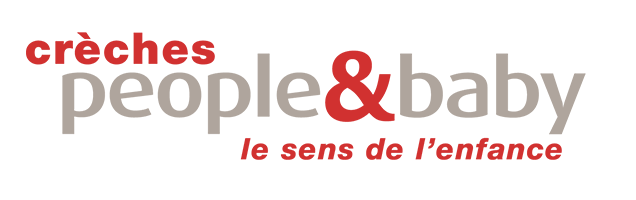 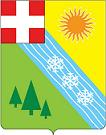 Demande d'admission multi-accueilLes Miniloups - Monnetier-MornexAttention, son envoi ne vaut pas admission en crèche.Cette demande sera examinée par une commission au deuxième trimestre 2023.L’enfant :Nom : 			                                     		Prénom :Date de naissance : 	              				Date de naissance présumée :La famille : Pacsés  Célibataire x Mariés  Vie maritale  Séparés  Divorcés  Autres enfants de la famille :Le mode de garde actuelPonctuellement à la crèche ……………………………………………………………………………………………………………….Le mode de garde souhaitéPrécisez quelle est la date souhaitée pour l'entrée en crèche si ce n’est pas le 1er septembre : Précisez les jours et horaires souhaités : ObservationsPrécisez vos observations éventuellesDate et signature du représentant légal Le………………………..Parent 1Parent 2Nom : .........................................................Prénom : ...............................................Adresse : ……………………………………... ………………………………………………………………………………………………………………………………………………………Profession :..................................................Commune de travail : ……………………….Numéros Utiles Domicile : .....................................................Profession : .................................................Portable : ……………………………………..Mail :……………………………………………Nom : .........................................................Prénom : ...............................................Adresse : ……………………………………... ………………………………………………………………………………………………………………………………………………………Profession :..................................................Commune de travail : ……………………….Numéros Utiles Domicile : .....................................................Profession : .................................................Portable : ……………………………………..Mail :……………………………………………Nom et PrénomDate de naissanceSituation (école, collège,…)JoursHorairesLundiMardiMercrediJeudiVendredi